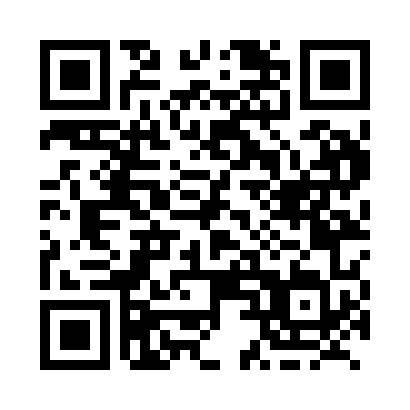 Prayer times for Breynat, Alberta, CanadaMon 1 Jul 2024 - Wed 31 Jul 2024High Latitude Method: Angle Based RulePrayer Calculation Method: Islamic Society of North AmericaAsar Calculation Method: HanafiPrayer times provided by https://www.salahtimes.comDateDayFajrSunriseDhuhrAsrMaghribIsha1Mon3:154:551:347:1910:1211:532Tue3:154:561:347:1910:1211:533Wed3:164:571:347:1910:1111:534Thu3:164:581:357:1810:1111:535Fri3:174:591:357:1810:1011:526Sat3:175:001:357:1810:0911:527Sun3:185:011:357:1710:0811:528Mon3:195:021:357:1710:0811:519Tue3:195:041:357:1710:0711:5110Wed3:205:051:357:1610:0611:5011Thu3:215:061:367:1610:0511:5012Fri3:215:071:367:1510:0311:4913Sat3:225:091:367:1510:0211:4914Sun3:235:101:367:1410:0111:4815Mon3:245:121:367:1410:0011:4816Tue3:245:131:367:139:5911:4717Wed3:255:141:367:129:5711:4718Thu3:265:161:367:119:5611:4619Fri3:275:181:367:119:5411:4520Sat3:285:191:367:109:5311:4421Sun3:285:211:367:099:5111:4422Mon3:295:221:367:089:5011:4323Tue3:305:241:377:079:4811:4224Wed3:315:261:377:079:4711:4125Thu3:325:271:377:069:4511:4026Fri3:335:291:377:059:4311:4027Sat3:335:311:367:049:4111:3928Sun3:345:321:367:039:4011:3829Mon3:355:341:367:019:3811:3730Tue3:365:361:367:009:3611:3631Wed3:375:381:366:599:3411:35